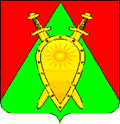 АДМИНИСТРАЦИЯ ГОРОДСКОГО ОКРУГА ЗАТО П.ГОРНЫЙП О С Т А Н О В Л Е Н И Е7 декабря 2022 г.                                                                                        № 386Об утверждении Порядка невзимания платы за присмотр и уход за детьми, осваивающими образовательные программы в муниципальных дошкольных образовательных учреждениях городского округа ЗАТО п. ГорныйВ соответствии с частью 3 статьи 263'1 2 Федерального закона от 6 октября 1999 года № 184-ФЗ «Об общих принципах организации законодательных (представительных) и исполнительных органов государственной власти субъектов Российской Федерации», постановления Правительства Забайкальского края от 15 ноября 2022 года № 550 «О дополнительной мере социальной поддержки отдельной категории граждан Российской Федерации в виде невзимания платы за присмотр и уход за их детьми, осваивающими образовательные программы в муниципальных дошкольных образовательных организациях Забайкальского края», в целях предоставления дополнительной меры социальной поддержки отдельной категории граждан Российской Федерации, администрация городского округа ЗАТО п. Горный п о с т а н о в л я е т:1.Утвердить Порядок не взимания платы за присмотр и уход за детьми, осваивающими образовательные программы в муниципальных дошкольных образовательных учреждениях городского округа ЗАТО п. Горный, согласно приложению.2. Начальнику отдела по образованию администрации городского округа ЗАТО п. Горный довести настоящее постановление до сведения руководителей дошкольных образовательных учреждений городского округа ЗАТО п. Горный.3. Настоящее постановление вступает в силу после его официального опубликования (обнародования) и распространяется на правоотношения, возникшие с 16 ноября 2022 года.4.Настоящее постановление опубликовать (обнародовать) на официальном сайте городского округа ЗАТО п. Горный https://gorniy.75.ru.5. Контроль за исполнением постановления возложить на начальника отдела по образованию администрации городского округа ЗАТО п. Горный.Глава ЗАТО п. Горный							Т.В. КарнаухГлавный специалист администрациигородского округа ЗАТО п.Горный«___»______2022 г._______В.А. ЛаптеваПредседатель комитета по финансамадминистрации ЗАТО п. Горный«___»______2022 г. _______ Л.В. Трагерюк                      Приложение к постановлению администрации городскогоокруга ЗАТО п. Горный от  7декабря 2022 г. № 386Порядок не взимания платы за присмотр и уход за детьми, осваивающими образовательные программы в муниципальных дошкольных образовательных учреждениях городского округа ЗАТО п. Горный1. Общие положения1.1.Настоящий Порядок не взимания платы за присмотр и уход за детьми, осваивающими образовательные программы в муниципальных дошкольных образовательных учреждениях городского округа ЗАТО                       п. Горный (далее– Порядок) определяет правила не взимания платы (в период проведения специальной военной операции) за присмотр и уход за детьми, осваивающими образовательные программы в муниципальных дошкольных образовательных учреждениях городского округа ЗАТО п. Горный (далее – муниципальные дошкольные образовательные учреждения) детей военнослужащих и сотрудников федеральных органов исполнительной власти, федеральных государственных органов, в которых федеральным законом предусмотрена военная служба, сотрудников органов внутренних дел Российской Федерации, граждан Российской Федерации, призванных на военную службу по мобилизации, граждан Российской Федерации, добровольно поступивших в добровольческие формирования, созданные в соответствии с федеральным законом, принимающих (принимавшим) участие в специальной военной операции, сотрудников уголовно-исполнительной системы Российской Федерации, выполняющих (выполнявших) возложенные на них задачи в период проведения специальной военной операции (далее соответственно – военнослужащие, воспитанники), а также детей военнослужащих погибших (умерших) при исполнении обязанностей военной службы (службы).2. Условия и порядок предоставления не взимания платы за присмотр и уход за детьми2.1.Получателями меры социальной поддержки в виде не взимания платы за присмотр и уход за детьми, осваивающими образовательные программы в муниципальных дошкольных образовательных учреждениях являются:а) дети военнослужащих, выполняющих (выполнявших) возложенные на них задачи в период проведения специальной военной операции;б) дети сотрудников федеральных органов исполнительной власти федеральных государственных органов, в которых федеральным законом предусмотрена военная служба выполняющих (выполнявших) возложенные на них задачи в период проведения специальной военной операции;в) дети сотрудников органов внутренних дел Российской Федерации выполняющих (выполнявших) возложенные на них задачи в период проведения специальной военной операции;г) дети граждан Российской Федерации, призванных на военную службу по мобилизации выполняющих (выполнявших) возложенные на них задачи в период проведения специальной военной операции;д) дети граждан Российской Федерации, добровольно поступивших в добровольческие формирования, созданные в соответствии с федеральным законом, принимающих (принимавшим) участие в специальной военной операции;е) дети сотрудников уголовно-исполнительной системы Российской Федерации, выполняющих (выполнявших) возложенные на них задачи в период проведения специальной военной операции;ж) дети военнослужащих погибших (умерших) при исполнении обязанностей военной службы.2.2.Не взимание платы за присмотр и уход за детьми, осваивающими образовательные программы в муниципальных дошкольных образовательных учреждениях, перечисленных в п. 2.1предоставляется на основании заявления родителей (законных представителей) согласно Приложению № 1к настоящему Порядку на имя руководителя муниципального дошкольного образовательного учреждения с приложением копий следующих документов:1) документа, удостоверяющего личность заявителя;2) документа, подтверждающего родство обучающегося и военнослужащего;3) документа (сведения), подтверждающего участие военнослужащего в специальной военной операции, либо гибель (смерть) военнослужащего в результате участия в специальной военной операции.2.3. Муниципальные дошкольные образовательные учреждения после представления родителем (законным представителем) воспитанника в муниципальное дошкольное образовательное учреждение документов, предусмотренных пунктом 2.2настоящего Порядка, производит перерасчет взимания платы за присмотр и уход за детьми, осваивающими образовательные программы в муниципальных дошкольных образовательных учреждениях.3. Финансовое обеспечение расходов 3.1.На основе представленных заявлений муниципальные дошкольные образовательные учреждения составляют реестр воспитанников, освобожденных от взимания платы за присмотр и уход за детьми, осваивающими образовательные программы в муниципальных дошкольных образовательных учреждениях.3.2. Муниципальные дошкольные образовательные учреждения согласно реестру, ежемесячно подают заявки на финансирование в комитет по финансам администрации ЗАТО п. Горный до 5-го числа месяца предшествующему финансированию.3.3. Объем бюджетных ассигнований, направляемых на освобождение от взимания платы за присмотр и уход за детьми, осваивающими образовательные программы в муниципальных дошкольных образовательных учреждениях, перечисленных в п. 2.1 настоящего Порядка, определяется с учетом следующих показателей:1) общей численности указанных в пункте 2.1 настоящего Порядка воспитанников;2) норматива расходов на обеспечение платы за присмотр и уход за детьми, осваивающими образовательные программы в муниципальных дошкольных образовательных учреждениях, указанных в пункте2.1 настоящего Порядка. Размер ежемесячной платы, взимаемой с родителей (законных представителей) за присмотр и уход за детьми, осваивающими образовательные программы дошкольного образования в муниципальных учреждениях, осуществляющих образовательную деятельность на территории городского округа ЗАТО п. Горный на 2022-2023 года в размере 2 478,00 рублей за содержание одного ребенка с 01 ноября 2022 года;3) фактическое количество посещения дней в месяце, согласно табелю учета посещения детей (форма по ОКУД 0504608), в котором обеспечивается присмотр и уход за детьми, осваивающими образовательные программы в муниципальных дошкольных образовательных учреждениях, указанных в пункте2.1 настоящего Порядка воспитанников.3.4. Финансирование расходов за присмотр и уход за детьми, осваивающими образовательные программы в муниципальных дошкольных образовательных учреждениях осуществляется за счет средств бюджета Забайкальского края посредством предоставления иных межбюджетных трансфертов бюджетам муниципальных районов, муниципальных и городских округов Забайкальского края.3.5.В связи с болезнью или по иным причинам, приведшим к неявке воспитанника в муниципальное дошкольное образовательное учреждение, возмещение денежных средств за присмотр и уход за детьми, осваивающими образовательные программы в муниципальных дошкольных образовательных организациях не производится. 4. Ответственность сторон4.1.Руководители муниципальных дошкольных образовательных учреждений несут ответственность за:1) соблюдение требований СанПиН 2.4.5.2409-08, утверждённых Постановлением Главного государственного санитарного врача РФ от 23июля 2008 г. № 45 «Об утверждении СанПиН 2.4.5.2409-08»;2) соблюдение законных требований родителей (законных представителей) по освобождению от взимания платы за присмотр и уход за детьми, осваивающими образовательные программы в муниципальных дошкольных образовательных учреждениях, перечисленных в п. 2.1 настоящего Порядка;3)достоверность и своевременность предоставления необходимой информации по освобождению от взимания платы за присмотр и уход за детьми, осваивающими образовательные программы в муниципальных дошкольных образовательных учреждениях, перечисленных в п. 2.1 настоящего Порядка.4.2.Родители (законные представители), подавшие заявление, несут ответственность за своевременность и достоверность представляемых сведений, являющихся основанием для установления права на освобождение от взимания платы за присмотр и уход за детьми, осваивающими образовательные программы в муниципальных дошкольных образовательных учреждениях.Приложение № 1к Порядку не взимания платы за присмотр и уход за детьми,осваивающими образовательныепрограммы в муниципальных дошкольных образовательных учреждениях городского округа ЗАТО п. Горныйутвержденному постановлениемадминистрации городскогоокруга ЗАТО п. Горный от   декабря 2022 г. № ___Заведующему МДОУ № _______________________________от родителя (законного представителя)___________________проживающего по адресу:______________________________Телефон _____________________________________________ЗАЯВЛЕНИЕо не взимании платы за присмотр и уход за детьми, осваивающими образовательные программы в муниципальных дошкольных образовательных учрежденияхПрошу освободить от взимания родительской платы за осуществление присмотра и ухода за содержание моего сына/дочери (Ф.И.О., дата рождения) __________________________воспитанника(цы)группы «________________».Копии документов, подтверждающих основание освобождения от взимания платы за присмотр и уход за детьми:- ___________________________________________________________- ___________________________________________________________- ___________________________________________________________Дата «_____» ______ 20___ года ____________ (_____________)подпись	расшифровкаО наступлении обстоятельств, влекущих прекращение предоставления меры социальной поддержки, обязуюсь своевременно сообщить в муниципальное дошкольное образовательное учреждение по обеспечению исполнения полномочий в области образования. _____________________________________________подпись заявителя/расшифровка подписиДостоверность и полноту сведений, указанных в заявлении, подтверждаю.________________________________________________________________подпись заявителя/расшифровка подписи